2022年山东省枣庄市线上专场招聘周及直播送岗位活动       操作指南（一）直播送岗参与方式1.关注微信视频号：退役军人就业创业网微资讯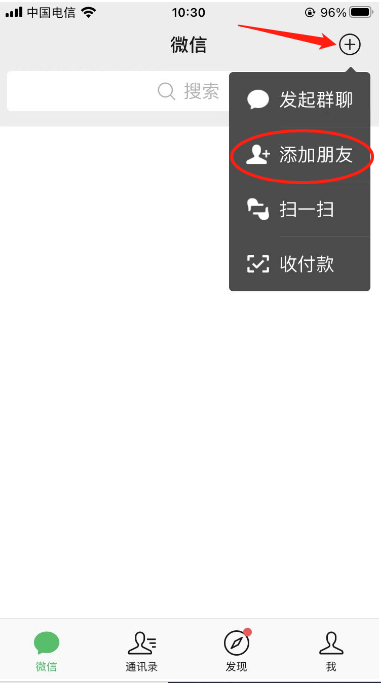 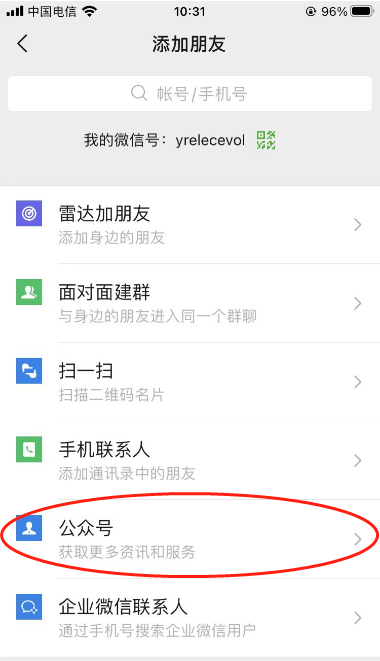 点击“添加朋友”                             点击“公众号”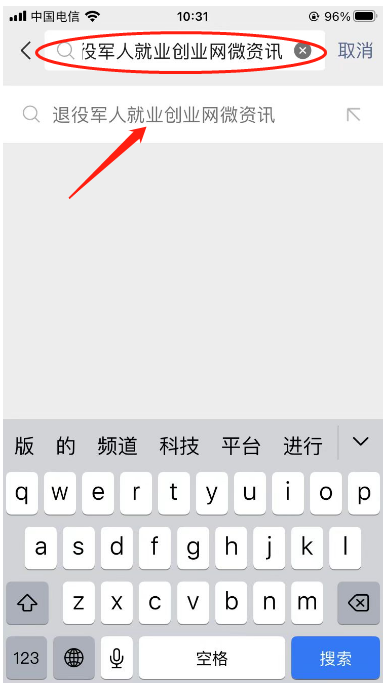 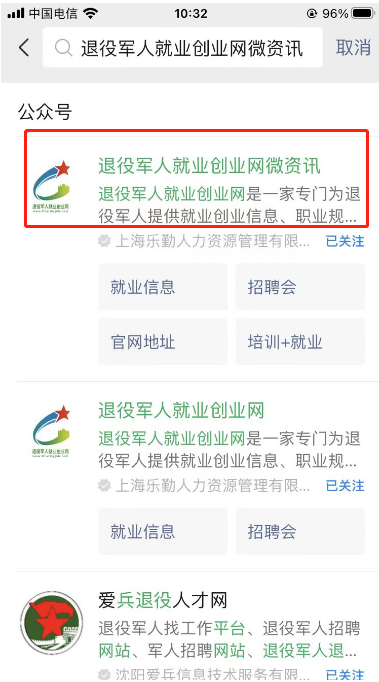 搜索框输入“退役军人就业创业网微资讯”                  点击公众号名称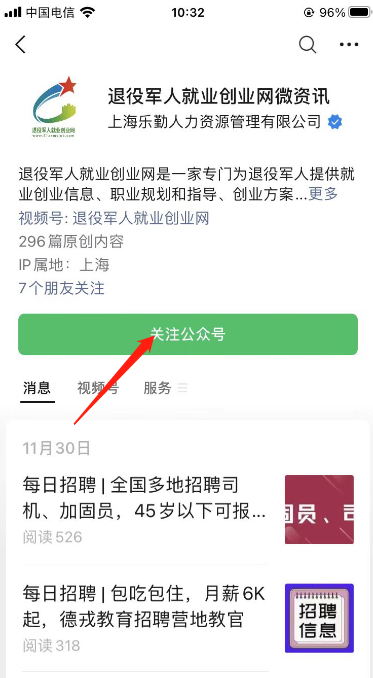 点击“关注公众号”                       直播预约方式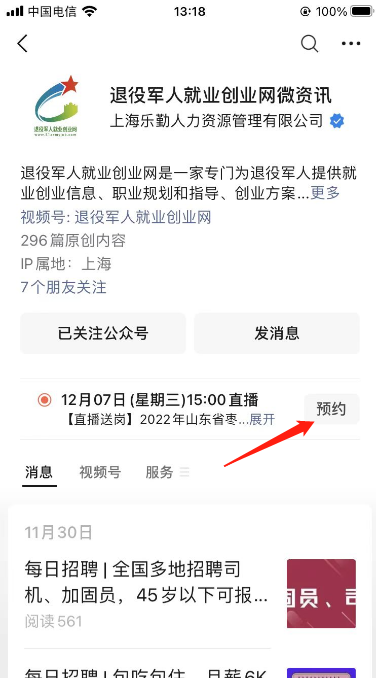 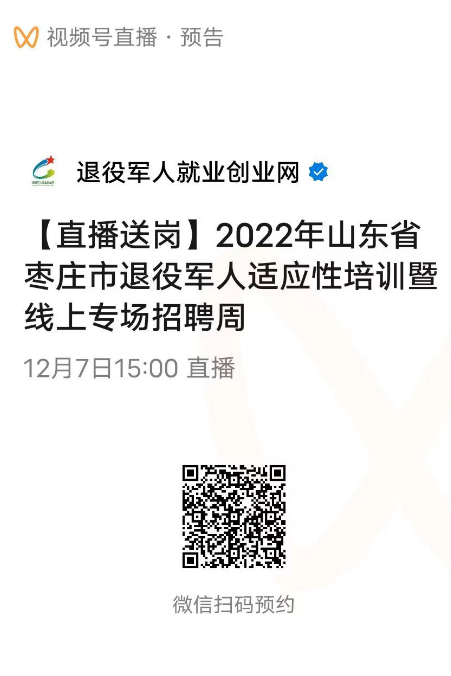 在公众号主页点击“预约”                        或用微信扫描此二维码预约3.参与直播方式3.1 使用设备：请务必使用手机进入直播间3.2 进入直播间：直播开始时已经进行预约的用户会收到微信提示信息，点击信息即可进入直播间；或点击我们分享到微信群里的直播链接也可进入直播间。3.3 视频连线：在直播期间，企业按计划的顺序轮流与主播视频连线，求职者对企业和岗位有意向需要提问的，可以申请视频连线在线与企业人事老师进行面对面沟通，可以大大提高被录用的概率，具体操作方法如图示；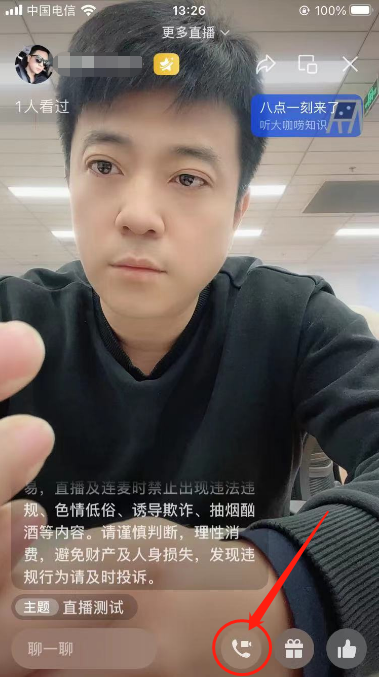 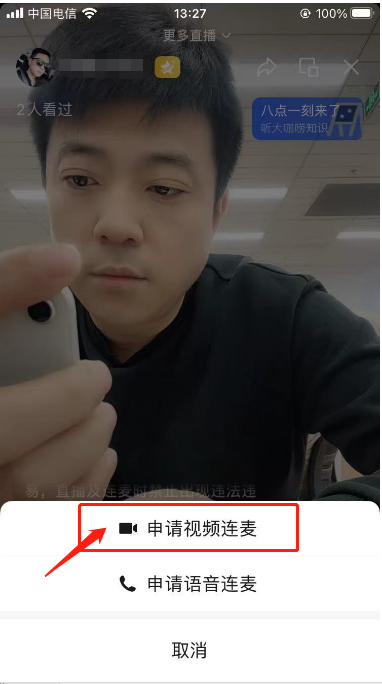 点击右下角电话标志                             点击“申请视频连麦”4.在线投递简历的方法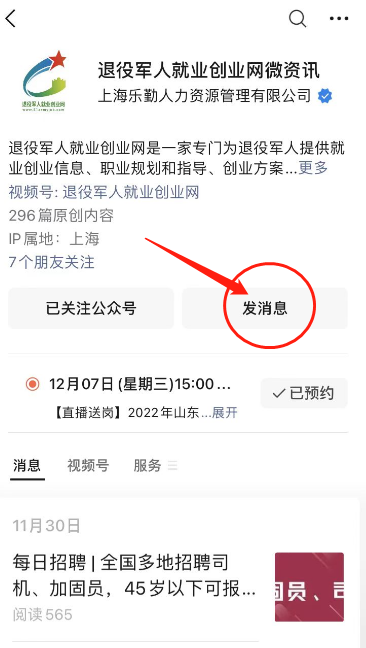 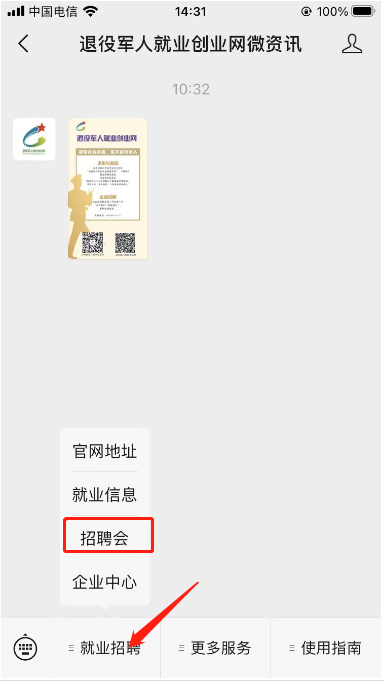       公众号主页点击“发消息”                        点击就业招聘中的“招聘会”   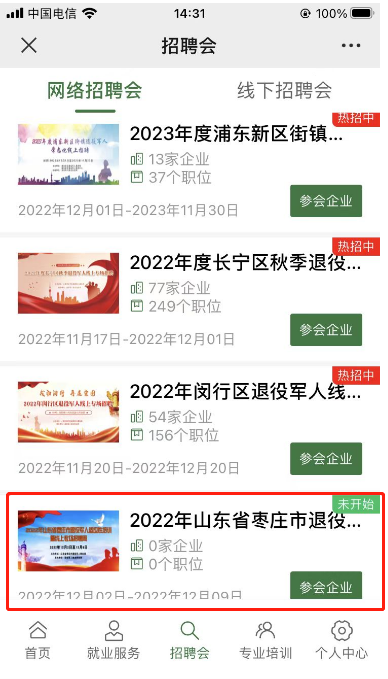 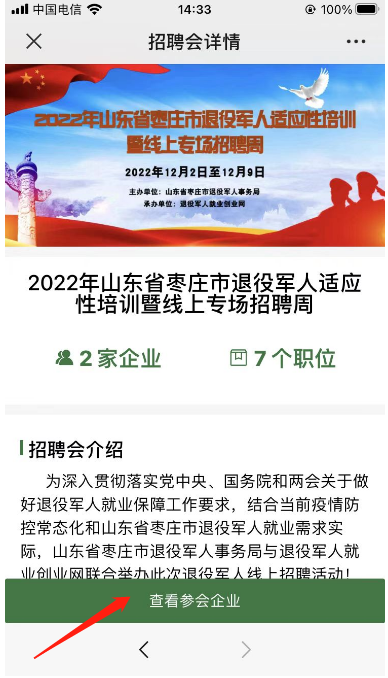 找到本次招聘会并点击                        点击“查看参会企业”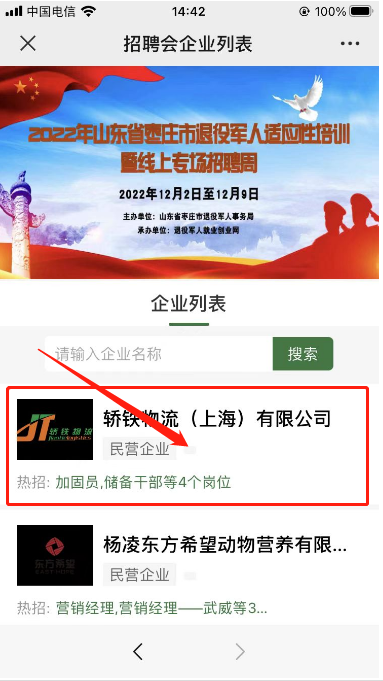 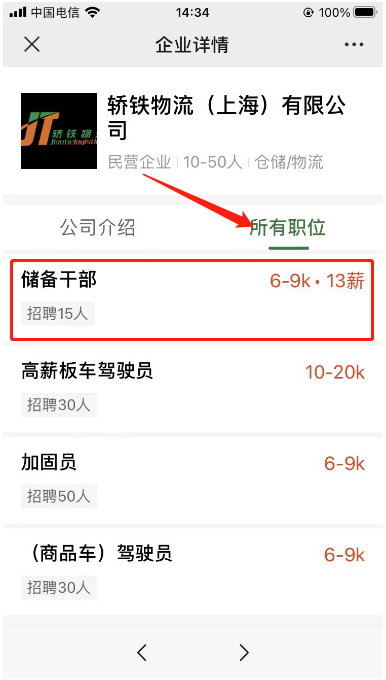 在企业列表中浏览企业并点击查看               企业主页的所有职位中点击心仪岗位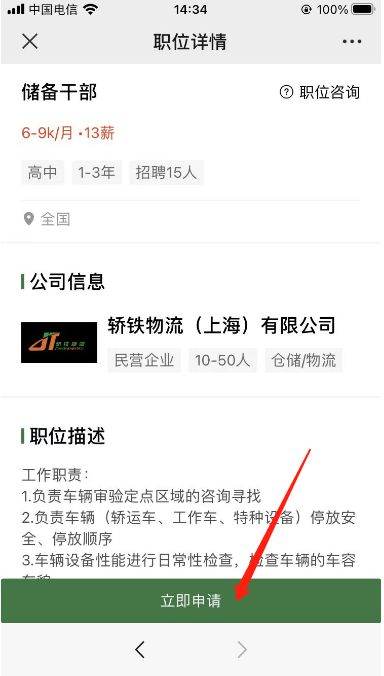 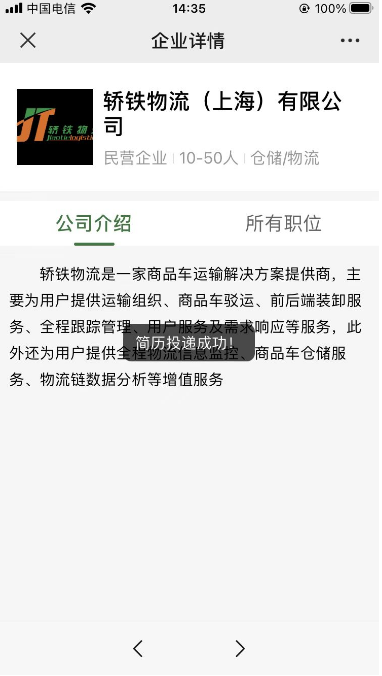 点击“立即申请”进行简历投递                    恭喜你！投递成功（二）注册及参与线上招聘活动方式步骤一：企业登陆https://www.81armyjob.com/退役军人就业创业网，注册个人账号，并按流程完善注册信息。点击主页右上角“注册/登录”；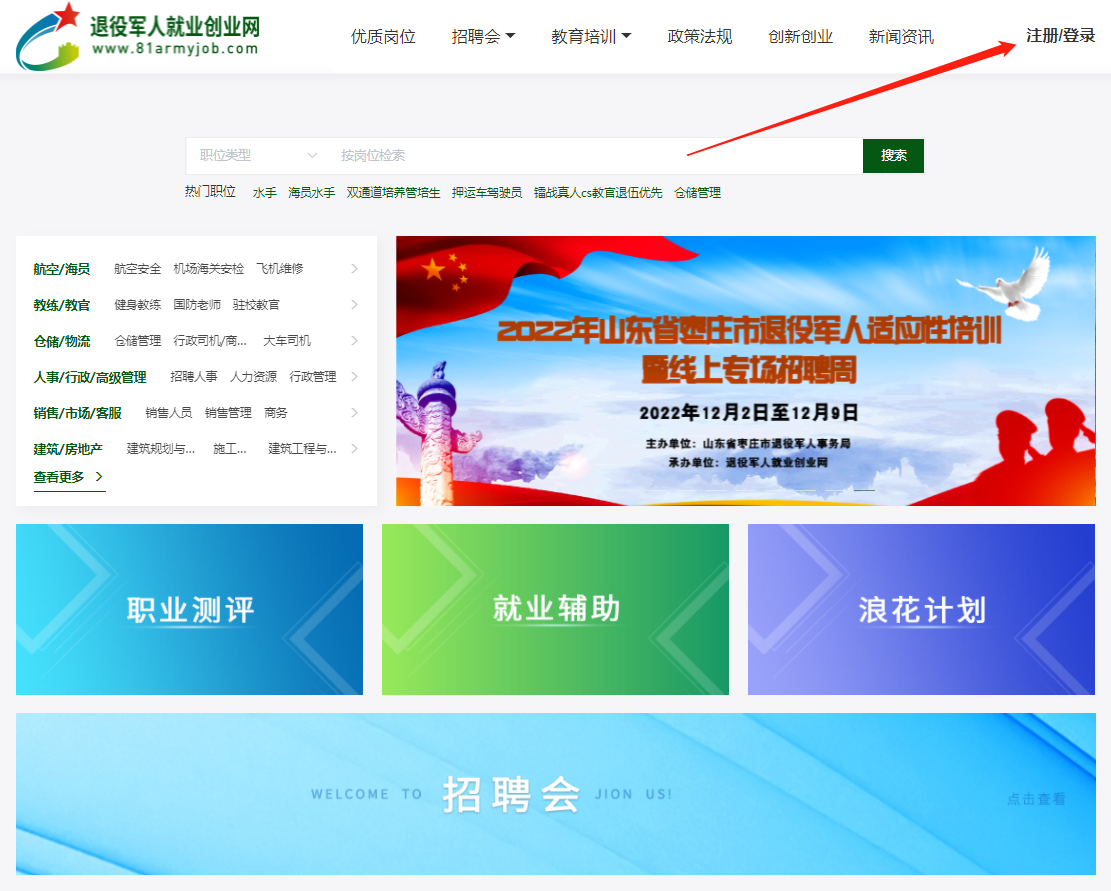 点击“个人用户”，输入手机号码，验证码等信息，同意用户协议后点击注册/登录完成注册；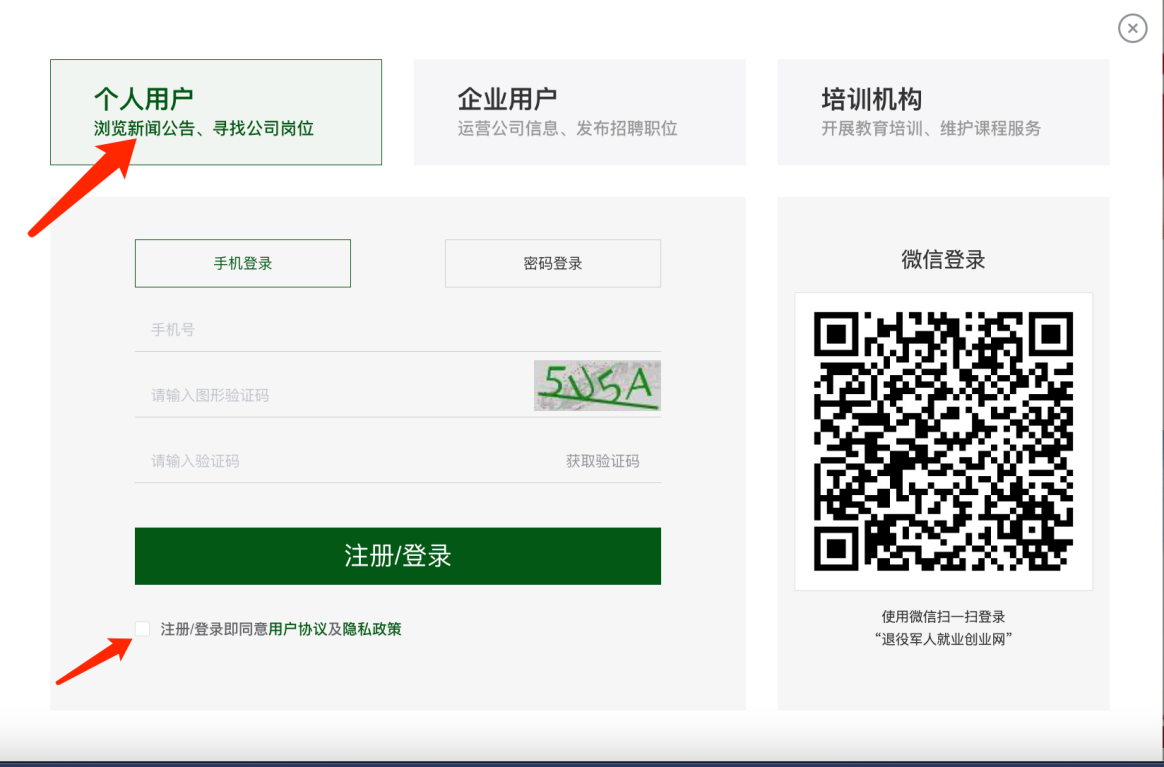 完成注册登录后，点击右上角自己的帐号进入个人主页；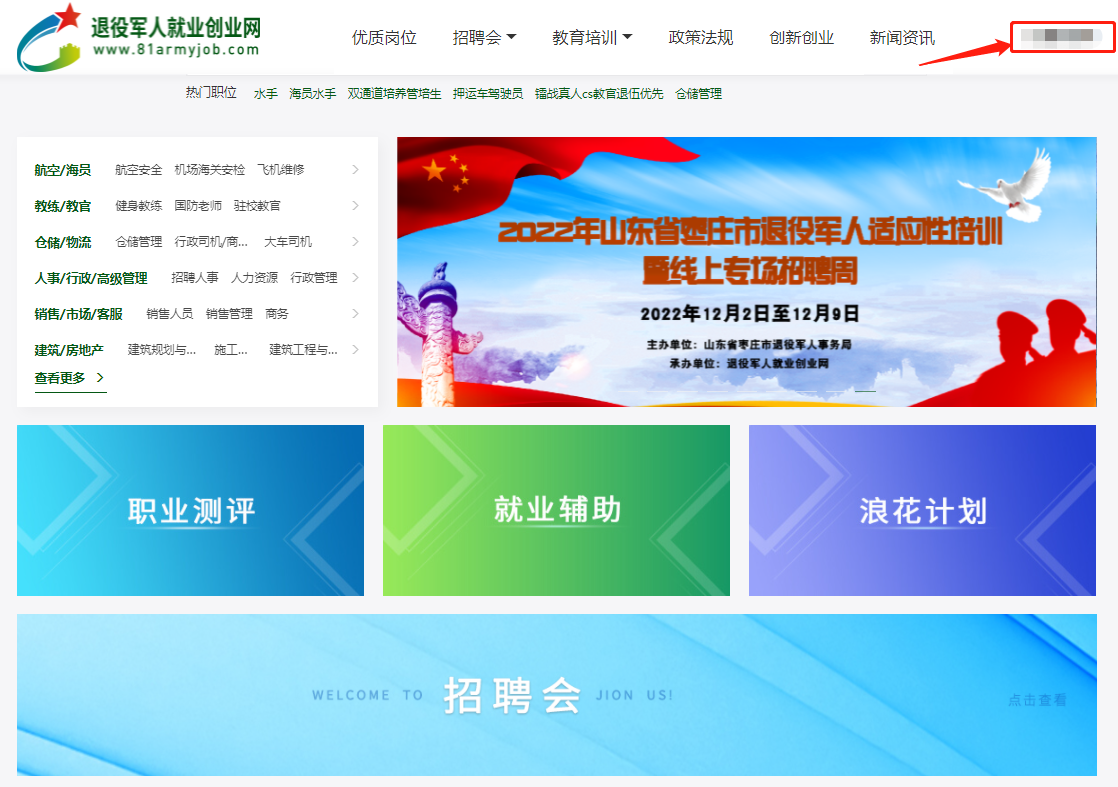 点击简历管理，请尽可能的完善所有简历信息，会大大提高简历投递的成功率；注意：完成某一个板块的信息后请点击右侧“保存”按钮，否则该部分信息不会更新；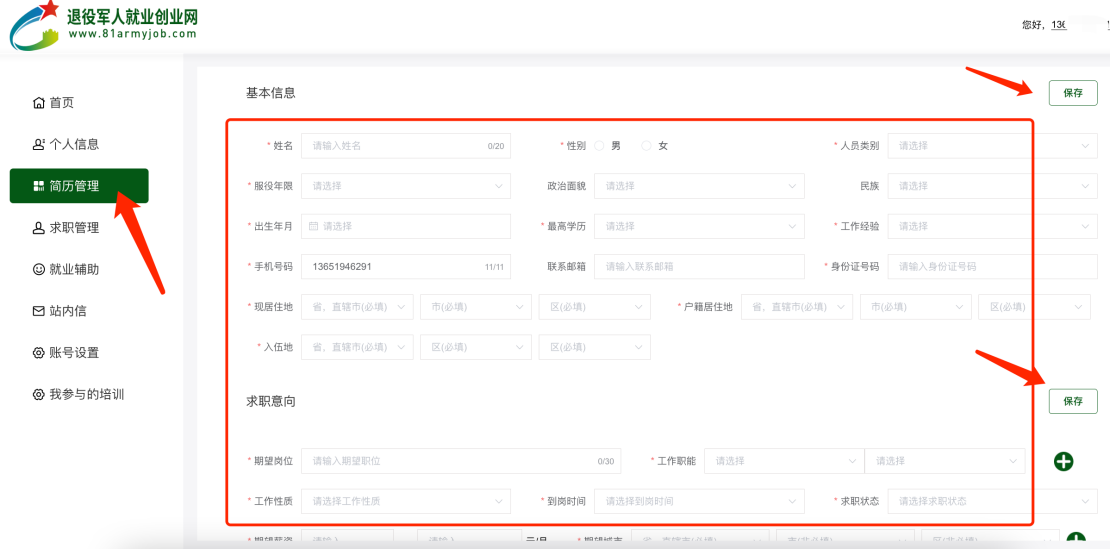 步骤二：简历完善后点击左上角logo回到网站主页；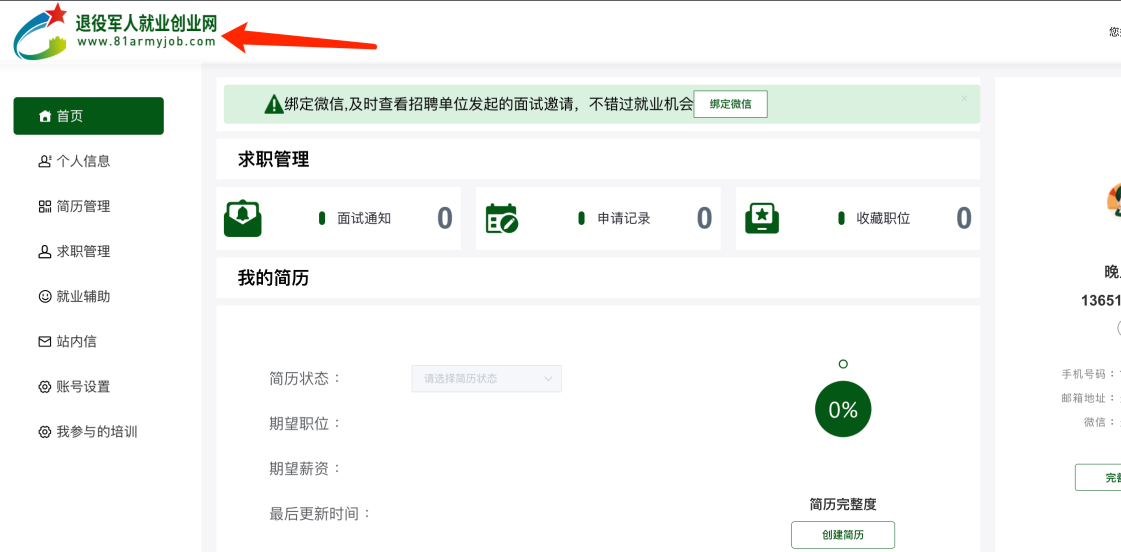 步骤三：点击网站中的招聘会入口；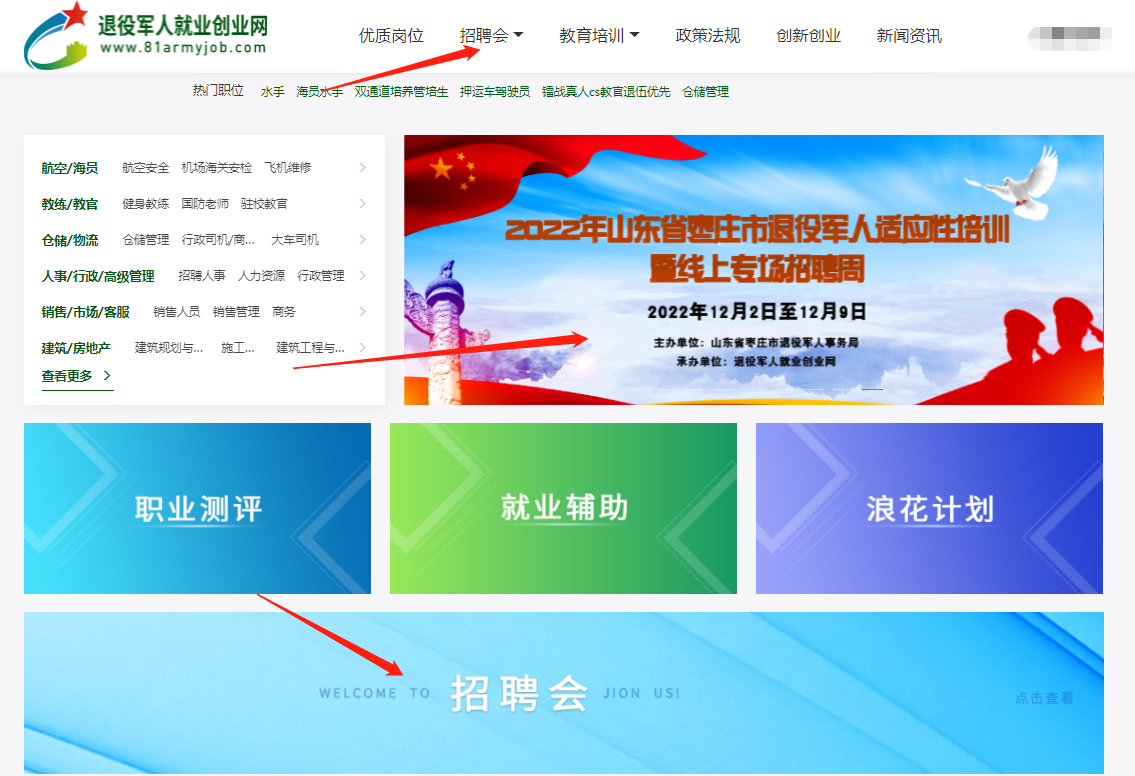 步骤四：点击热招中的参会企业；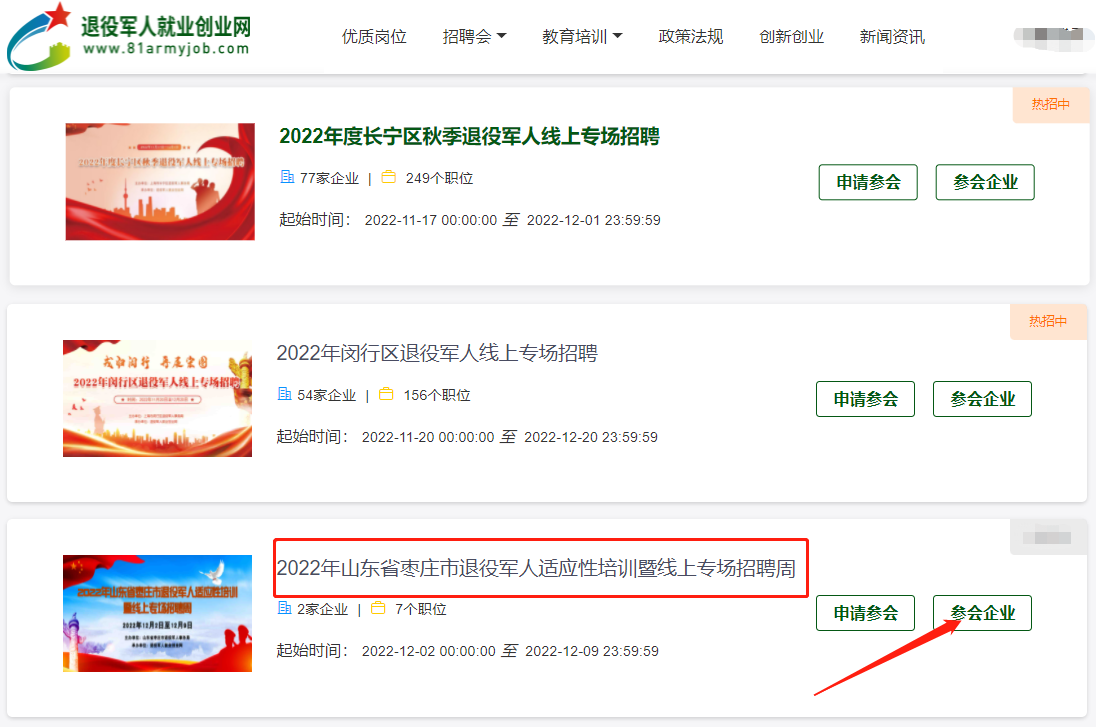 步骤五：浏览参会企业，看到合适的岗位点击申请完成简历投递；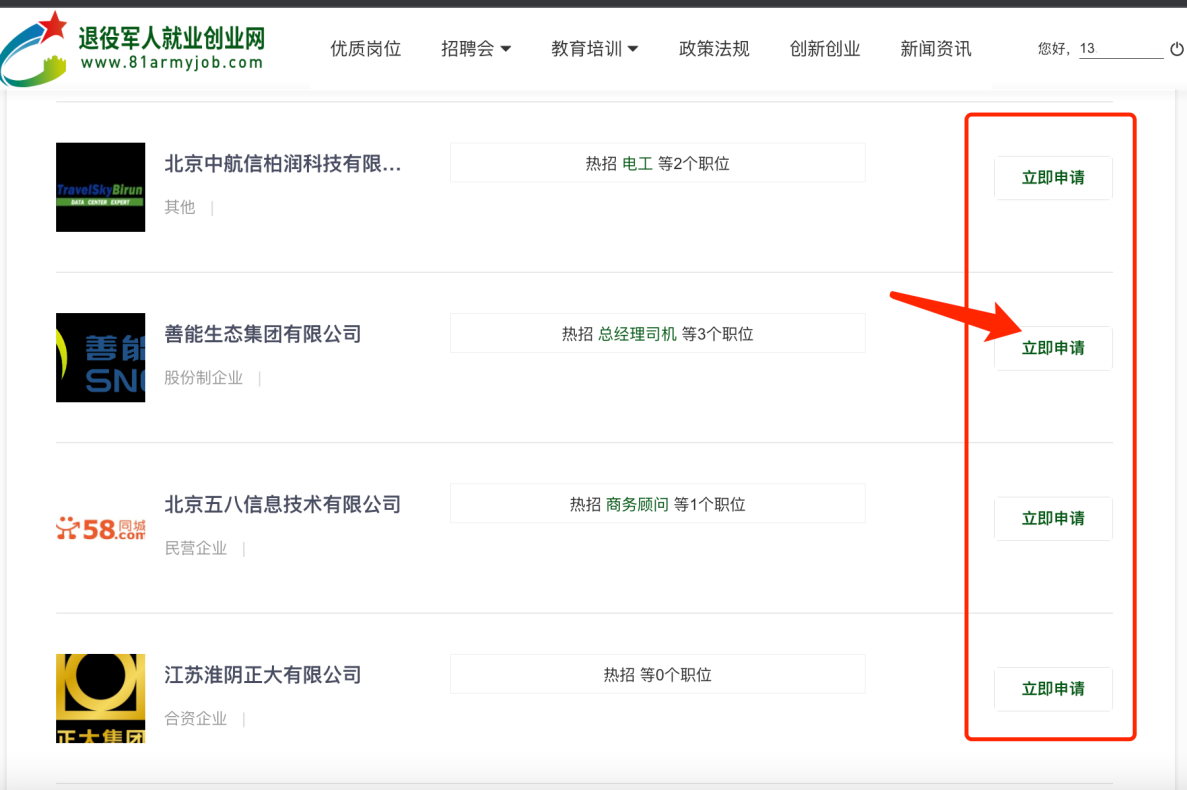 退役军人就业创业网/2022.12.1